Изделия из металла имеют плавные радиусы закругления и тщательную обработку швов. Для покрытия изделий из стали используется экологически чистое, обладающее хорошей устойчивостью к старению в атмосферных условиях, стабильностью цвета антикоррозийное, выдерживающее широкий диапазон температур, двойное порошковое окрашивание.В целях безопасности все отдельно выступающие детали и резьбовые соединения закрыты пластиковыми колпачками, края болтов закрыты пластиковыми заглушками.Закладные детали опорных стоек – двойное порошковое окрашивание.Соответствие стандартам: Все изделия ТМ СКИФ спроектированы и изготовлены согласно национальному стандарту РФ, а именно, ГОСТ Р52167-2012, ГОСТ Р52169-2012, ГОСТ Р52299-2013, ГОСТ Р52300-2013, ГОСТ Р52301-2013, ГОСТР 52168-2012 Технические требования на малые архитектурные формы установлены СанПиН 2.4.7.007-93 «Санитарно-эпидемиологические требования» ГН 2.1.6.1335-03.Паспорт на изделие: на русском языке, согласно ГОСТ Р 52301-2013,  раздел 5.Гарантийный срок эксплуатации 5 лет.Гарантийный срок на изделия 12 месяцев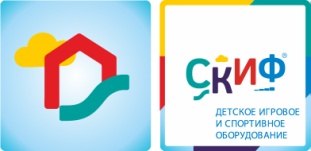 ИО 635 Лаз Шведская стенкаИО 635 Лаз Шведская стенкаИО 635 Лаз Шведская стенкаКомплектацияКомплектацияКомплектацияКол-воЕдиница измеренияОбласть применения:Детские игровое оборудование предназначено для детей  от 5 до12 лет и выполняет следующие функции:Создают условия, обеспечивающие физическое развитие ребенка, развивающие координацию движений, преодоление страха высоты, ловкость и смелость, чувство коллективизма в массовых играх.1ЛазВыполнен из труб диаметром 27,  42 мм, металл имеет плавные радиусы, тщательную обработку швов, покрыт порошковой краской красного цвета. Лаз представляет  шведскую стенку, шаг перекладин 260 мм1шт2Габариты (ДхШхВ), мм730х40х1800730х40х1800730х40х18003Зона безопасности, мм 3730х30403730х30403730х3040